TOWN OF       HARWICHWATERWAYS COMMITTEEHarwich Fire House Conference RoomWednesday January 15, 2020 6:00 PM					   MINUTESCall to Order: 6:12 pm  Members Present: Matt Hart, Chairman; Roger Peterson; Steve Root; Tom Themistos;Members Absent:  Mort Terry, Joe Johnson; Dan Casey; Dan Hall; Jay WalpoleOthers Present:  John Rendon, Harbormaster; Heinz Proft, Natural Resources Director;MINUTES: Motion made by Steve Root to Approve the Minutes for December 18, 2019. Seconded by Tom Themistos.  All members were unanimous.FINANCIAL REPORT YTD & MONTHLY:Presented by Steve Root and Harbormaster Rendon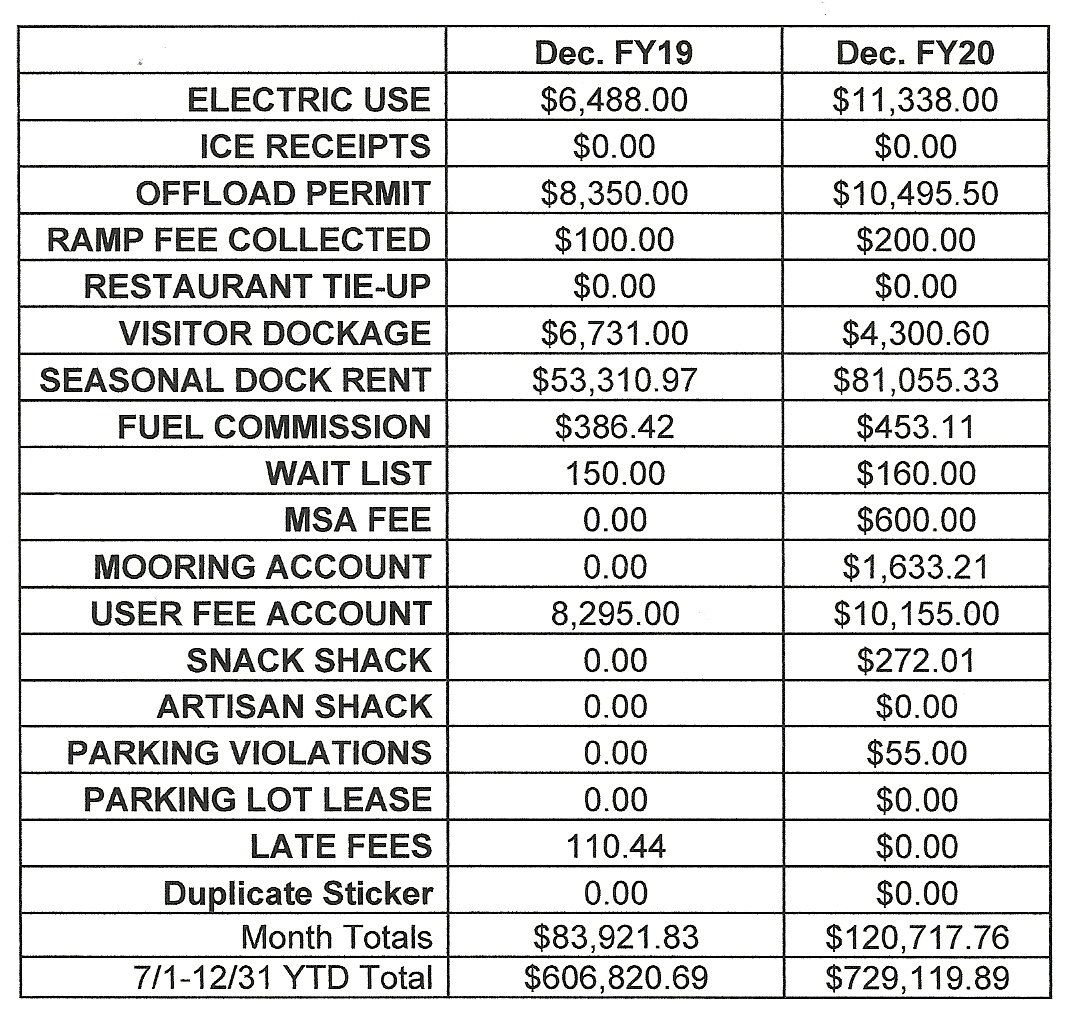 NEW BUSINESS: Letter from Amy Usowski, Conservation Administrator.   A motion was made by Tom Themistos in reference to Chapter 304 Water Dependent Structures in reviewing the proposed information presented to the WWC on January 15, 2020, does not provide enough time for the committee to review the proposed changes.  The Waterway Committee needs additional information and time to express a position on these proposed changes.  Seconded by Steve Root all members were unanimous.  OLD BUSINESS: none this monthMONTHLY REPORTS: Board of Selectmen nothing this month 	Harbormaster- nothing this month Natural Resource Officer nothing this month CORRESPONDANCE:	None this month NEXT MEETING: Wednesday, February 19, 2020ADJOURNMENT: Motion by Tom Themistos to adjourn at 7:00PM, seconded by Steve Root. All members voting in favor.Minutes recorded by Leah McPhersonChairman:	W. Matt Hart						Date: 02/04/ 2020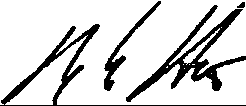 Signed: 